INDICAÇÃO Nº                  Assunto: Solicita a implantação de lombada, na Avenida Alexandre José Barbosa, altura do nº 265 em ambos os sentidos.Senhor Presidente,INDICO, ao Sr. Prefeito Municipal, nos termos do Regimento Interno desta Casa de Leis, que se digne Sua Excelência determinar ao setor competente da Administração que providencie para que seja executado o serviço de implantação de lombada nos locais apontados.                                    SALA DAS SESSÕES, 08 de novembro de 2017.SÉRGIO LUIS RODRIGUESVereador – PPS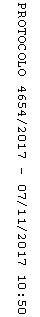 